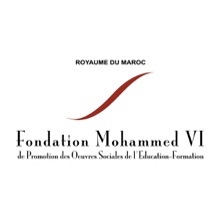 Fondation Mohammed VI de Promotion des Œuvres Sociales de l’Eductaion-FormationAvis de recrutement  Chargé de gestion des prestations prévoyance et Soutien Médical  (Prestation : Fonds de Soutien aux Adhérents) Positionnement hiérarchiquePôle Santé / Direction Prévoyance et Soutien Médical / Service Assistance médico-sociale et Fonds de Soutien Missions et attributionTraitement des demandes de Fonds de Soutien reçues, Préparation des dossiers pour commission d’attribution médicale et d’attribution du Fonds de soutien, Préparation des dossiers retenus pour engagement et paiementTenu de l’Archivage des dossiers Fonds de Soutien Autres taches support relatives à la prestationProfilFormation :   Master en  Commerce, Economie, Gestion, Droit, SantéExpérience : 1 année d’expérience souhaitable dans des structures publiques ou privées de couverture maladie Compétences techniques et humaines :Maitrise des outils informatiques Excel et Word Ouverture d’esprit et bonne disposition pour un travail d’équipe Dynamique et organisé(e)Capacité d’écoute et bon sens de communicationFondation Mohammed VI de Promotion des Œuvres Sociales de l’Eductaion-FormationAvis de recrutement d’un Chargé de gestion des prestations prévoyance et Soutien Médical  (Prestations : Assurance Médicale Complémentaire, Assistance et Transport Sanitaire, Forfait funéraire) (2 postes)Positionnement hiérarchiquePôle Santé / Direction Prévoyance et Soutien Médical / Service AMC ATS et FF Missions et attributionPromotion des prestations de santé de la Fondation (Assurance Médicale Complémentaire, Transport sanitaire…) auprès des acteurs concernés ;Suivi et développement des conventions partenariat avec les prestataires santé (médecins, cliniques, laboratoires…) ; Suivi des opérations d’assistance médicale et interventions auprès des prestataires de soins ;Mener des sondages et des enquêtes de satisfaction auprès des adhérents de la Fondation Traitement  des réclamations et demandes d’informations des adhérents et élaboration des rapports correspondants Analyse des réclamations et proposition d’actions correctivesEchanges et déplacements auprès des prestataires de services Autres taches support relatives aux prestations gérées par le service  Gestion et archivage ProfilFormation :   Master en  Commerce, Droit, Economie, Gestion de Projet, SantéExpérience : 1 année d’expérience souhaitable dans des structures publiques ou privées Compétences techniques et humaines :Maitrise parfaite des outils informatiques Excel et Word  Power pointOuverture d’esprit et bonne disposition pour un travail d’équipe Dynamique, organisé (e)Ecoute active et sens de communication